BEWERBUNG FÜR DEN INTEGRATIONSPREIS 2023Hiermit bewerben wir uns/ich mich um den Integrationspreis Mecklenburg-Vorpommern 2023 unter dem Motto „ZUHAUSE in MV“Bitte die nächsten Seiten ebenso ausfüllen.BEWERBUNG FÜR DEN INTEGRATIONSPREIS 2023Foto: Bitte stellen Sie uns ein Bild oder Foto zur Verfügung, wenn möglich. (Bitte benennen Sie auch den Namen der Fotograf:innen.)Einwilligung Datenschutz*: □ Ich stimme der Verwendung von Inhalts- und Bildmaterial zum Zwecke der Öffentlichkeitsarbeit zum Integrationspreis MV zu.Ort, Datum: Unterschrift:Wir freuen uns auf Ihre Bewerbung. Bitte senden Sie diese per Mail an integrationsbeauftragte@sm.mv-regierung.de. Oder per Post an: Ministerium für Soziales, Gesundheit und Sport
Die Landesintegrationsbeauftragte
Werderstraße 124
19055 Schwerin
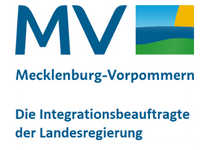 